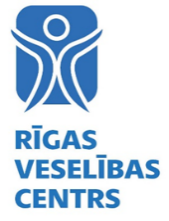 Iepirkuma noteikumiVispārīga informācija par iepirkumuPasūtītājs: SIA “Rīgas veselības centrs”, Spulgas ielā 24, Rīgā.Iepirkuma nosaukums: Baseina ūdens cirkulācijas un filtrēšanas sistēmas pilnveidošana filiālē “Ķengarags” Kaņiera ielā 13, Rīgā.Iepirkuma veids: Tirgus izpēteParedzamā iepirkuma summa: līdz 5000.00 EUR bez PVN.Līguma izpildes vieta: SIA “Rīgas veselības centrs” filiāle “Ķengarags”, Kaņiera ielā 13, Rīgā.Iekārtas piegāde un uzstādīšana – 8 kalendāro nedēļu laikā no līguma parakstīšanas brīža.Noteiktā termiņa grozījumi ir pieļaujami: ja grozījumiem ir objektīvi un pamatoti iemesli;piegādes pagarinājuma termiņš nepārsniedz 1/3 no nolīgtā piegādes termiņa;ja Puses par grozījumiem ir vienojušās.Apmaksa 30 (trīsdesmit) kalendāro dienu laikā no rēķina saņemšanas dienas.Iepirkuma priekšmets NAV sadalīts daļās.Piedāvājums iesniedzams par visu iepirkuma apjomu.Līguma piešķiršanas kritērijs: zemākās cenas piedāvājums un atbilstība izvirzītajām prasībām.Kontaktpersona: Kārlis Šāvējs, mob. 26005114, e-pasta adrese: karlis.savejs@rigasveseliba.lv.Piedāvājuma dokumentiem jābūt latviešu valodā vai, ja to oriģināli ir svešvalodā, attiecīgajam dokumentam jāpievieno tā tulkojums latviešu valodā.Piedāvājumu iesniedz elektroniski (ieskanētā veidā vai ar drošu elektronisko parakstu) nosūtot uz e-pastu: karlis.savejs@rigasveseliba.lv līdz 2022.gada 31.maija plkst.15:00.Prasības pretendentiem un iesniedzamie dokumenti:Tehniskā specifikācija / darba uzdevumsPRETENDENTA PIEDĀVĀJUMSTirgus izpētei 
“Baseina ūdens cirkulācijas un filtrēšanas sistēmas pilnveidošana filiālē “Ķengarags” Kaņiera ielā 13, Rīgā”Pasūtītājs: SIA “Rīgas veselības centrs” Spulgas iela 24, Rīga, LV-1058Pretendents, _____________________________, reģ. Nr._____________, tā __________________________ /vadītāja vai pilnvarotās personas vārds un uzvārds, amats/ personā, ar šī piedāvājuma iesniegšanu piesakās piedalīties tirgus izpētē “Baseina ūdens cirkulācijas un filtrēšanas sistēmas pilnveidošana filiālē “Ķengarags” Kaņiera ielā 13, Rīgā”.INFORMĀCIJA PAR PRETENDENTU:TEHNISKAIS PIEDĀVĀJUMSAr šo apliecinām, ka izpildīsim tirgus izpētes “Baseina ūdens cirkulācijas un filtrēšanas sistēmas pilnveidošana filiālē “Ķengarags” Kaņiera ielā 13, Rīgā” prasības. Tehniskās specifikācijas prasības mums ir saprotamas un ir izpildāmas iepirkumā noteiktajos termiņos.Finanšu piedāvājums*Klāt jāpievieno izvērsta izmaksu tāme pa pozīcijām.Apliecinām, ka piedāvātajā cenā ir ietvertas visas saistītās izmaksas, tajā skaitā transporta, sistēmas uzstādīšanas un palaišanas darbībā  un visas citas izmaksas, izņemot PVN, kuras rodas vai var rasties pretendentam, izpildot pasūtījumu._________________________________________________________    _________________ /Paraksttiesīgās  personas vai tās pilnvarotās personas amata nosaukums/ /Paraksts/       /Paraksta atšifrējums/2022. gada __. __________Nr. p.k.Noteiktās prasībasIesniedzamie dokumenti1.Pretendents ir reģistrēts normatīvajos aktos noteiktajā kārtībā.Informāciju par pretendentu Pasūtītājs pārbauda Uzņēmumu reģistra mājaslapā.2.Pretendentam ir pieredze iepriekšējo 3 gadu laikā vismaz 2 līdzvērtīgu līgumu izpildē (baseina iekārtas uzstādīšanā un apkalpošanā)Pieredzes apraksts par pretendenta pieredzi, norādot pasūtītāju, līguma izpildes laiku, līguma priekšmetu un līgumcenu.3.Pretendenta piesaistītajam speciālistam ir elektrodrošības grupa Bz, vai augstāka.	Apliecības par elektrodrošības grupas piešķiršanu kopija.Nr. p.k.Pasūtītāja prasības1Pakalpojuma mērķis ir nodrošināt SIA “Rīgas veselības centrs” filiāles “Ķengarags”baseina ūdens sagatavošanas sistēmas pilnveidošanu iekļaujot ūdens filtrācijas un cirkulācijas sistēmas uzlabošanu, paaugstinot baseina apsaistes sistēmu stabilitāti un ūdens tīrību baseinā.23Citi nosacījumi:Darbu izpildes laiks darba dienās no plkst. 8.00 līdz 17.00 iepriekš saskaņojot ar pasūtītāju.Darbu izpildes vieta: filiāle “Ķengarags”Kaņiera iela 13, Rīga.Pēc darbu izpildes pasūtītājam jāiesniedz iekārtu lietošanas instrukcijas.Izpildītājam pakalpojuma sniegšanas laikā jāievēro Latvijas Republikas darba aizsardzības, elektrodrošības, ugunsdrošības, vides aizsardzības un citu attiecībā uz izpildāmo darbu spēkā esošo noteikumu ievērošanu. Pakalpojums sniedzams iespēju robežās netraucējot pacientus un Pasūtītāja personālu, darba vieta pēc pakalpojuma sniegšanas jāsakopj, atkritumi un sistēmas detaļas jāutilizē.Uzstādītajām iekārtām un darbiem izpildītājs garantē ne mazāk kā 24.mēnešu garantijas periodu.Pretendenta nosaukums:Reģ. Nr.Juridiskā adrese: Kontaktpersona:(vārds, uzvārds, amats)Telefons:E-pasta adrese:Banka:Kods:Konts:N.p.k.Preces, pakalpojuma specifikācija (pasūtītāja prasības precei, pakalpojumam)Pretendenta piedāvātās preces, pakalpojuma specifikācija (norādīt ražotāja informāciju par konkrēto preci)1Vairākātrumu ūdens cirkulācijas sūknis jauda ne mazāk par 750W, pieslēguma diametrs d63/50, paredzēts baseina ūdens darbībai2Smilšu filtrs ar 6 pozīciju vārstu, filtra augstums no 1,0 - 1,2 m, stiklšķiedras korpuss.3Smilšu filtra filtrējošais materiāls, stikla smiltis smilšu tips AFM, frakcija 0,8 -2,0mm, apjoms ne mazāk kā 400 kg4Ūdens Plūsmas mērītājs, pievienojuma diammetrs d750mmn. Mērīšanas precizitāte ne zemāka par 97%5ūdens un koagulanta sajaukšanas mikseris, pievienojuma diammetrs DN50, 2", garums ne mazāk kā 286mm.6Ūdens automātiskā papildināšanas sistēma, paredzēta ar elektromagnētisko vārstu un sensoru skimera baseinam7Koagulanta sūknis ar mikrodozāciju, Paredzēts dozēšanai mikserī, koagulanta padeves daudzums 3,2-240 ml, komplektā atsvars, inžektors un štoks.8Iekārtu uzstādīšana, veidgabalu, cauruļu u.c. Izejmateriālu uzstādīšana. Nevajadzīgo iekārtu demontāža., PVC caurules, veidgabali, stiprinājumiNr. p.k.Pakalpojuma nosaukumsPakalpojuma piedāvātā cena bez PVN, EUR*1Baseina ūdens cirkulācijas un filtrēšanas sistēmas pilnveidošana filiālē “Ķengarags” Kaņiera ielā 13, Rīgā.Finanšu piedāvājuma neatņemama sastāvdaļa ir Tehniskā specifikācija/darba uzdevumsFinanšu piedāvājuma neatņemama sastāvdaļa ir Tehniskā specifikācija/darba uzdevumsFinanšu piedāvājuma neatņemama sastāvdaļa ir Tehniskā specifikācija/darba uzdevums